INDICAÇÃO Nº 3988/2018Sugere ao Poder Executivo Municipal que realize estudos referente’ ao acréscimo de tempo de semáforo quanto passagem de veículos, no semáforo localizado na Rua Inácio Antônio esquina com a Avenida de Cillo, neste município.Excelentíssimo Senhor Prefeito Municipal, Nos termos do Art. 108 do Regimento Interno desta Casa de Leis, dirijo-me a Vossa Excelência que, por intermédio do Setor competente, que realize estudos referente ao acréscimo de tempo de semáforo quanto passagem de veículos, no semáforo localizado na Rua Inácio Antônio esquina com a Avenida de Cillo, neste município. Justificativa:Usuários alegam que, quem trafega sentido Rua Inácio Antônio, na esquina com a Avenida de Cillo, o tempo de espera dos veículos é bastante longo, porem para passagem dos veículos torna se muito curto e que em horário de pico o trafego dificulta ainda mais, tornando a passagem dos veículos mais intensa. Assim, pessoas que efetuam o trajeto com frequência pedem estudos, quanto a um tempo maior do sinal verde no local.Plenário “Dr. Tancredo Neves”, em 02 de agosto de 2.018.JESUS VENDEDOR-Vereador / Vice Presidente-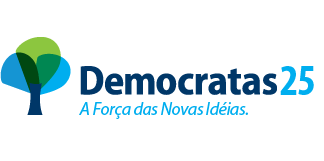 